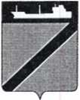 АДМИНИСТРАЦИЯ ТУАПСИНСКОГО ГОРОДСКОГО ПОСЕЛЕНИЯТУАПСИНСКОГО РАЙОНАПОСТАНОВЛЕНИЕот 13.12.2023                                                                                     № 1650г. ТуапсеОб утверждении программы профилактики рисков причинения вреда (ущерба) охраняемым законом ценностям при осуществлении муниципального контроля на автомобильном транспорте, городском наземном электрическом транспорте и в дорожном хозяйстве в границах Туапсинского городского поселения Туапсинского района на 2024 годВ соответствии  с  Федеральным  законом  от 31 июля 2020 года              № 248-ФЗ «О государственном контроле (надзоре) и муниципальном контроле в Российской Федерации», Постановлением Правительства Российской Федерации  от 25 июня 2021 года № 990 «Об утверждении Правил разработки и утверждения контрольными (надзорными) органами программы профилактики рисков причинения вреда (ущерба) охраняемым законом ценностям», Федеральным  законом от 6 октября 2003 года № 131-ФЗ «Об общих принципах организации   местного   самоуправления   в Российской     Федерации»  п о с т а н о в л я ю:1. Утвердить программу профилактики рисков причинения вреда (ущерба) охраняемым законом ценностям при осуществлении муниципального контроля на автомобильном транспорте, городском наземном электрическом транспорте и дорожном хозяйстве в границах Туапсинского городского поселения Туапсинского района на 2024 год согласно приложению.2. Управлению экономики, транспорта и торговли администрации Туапсинского городского поселения (Николенко К.И.) разместить настоящее постановление на официальном сайте администрации Туапсинского городского поселения в информационно-телекоммуникационной сети «Интернет». 3. Общему отделу администрации Туапсинского городского поселения Туапсинского района (Кот А.И.) обнародовать настоящее постановление в установленном порядке.4.  Контроль   за  выполнением  настоящего постановления возложить на исполняющего обязанности заместителя главы администрации Туапсинского городского поселения Туапсинского района Чернышова Е.В.5. Постановление вступает в силу со дня его обнародования.Исполняющий обязанностиглавы Туапсинскогогородского поселенияТуапсинского района							    А.В. БересневПРИЛОЖЕНИЕУТВЕРЖДЕНАпостановлением администрацииТуапсинского городского поселенияТуапсинского районаот 13.12.2023 г.   №  1650Программапрофилактики рисков причинения вреда (ущерба) охраняемым законом ценностям при осуществлении муниципального контроляна автомобильном транспорте, городском наземном электрическом транспорте и в дорожном хозяйстве в границах Туапсинского городского поселения Туапсинского района на 2024 годРаздел 1. Анализ текущего состояния осуществления вида контроля, описание текущего уровня развития профилактической деятельности контрольного (надзорного) органа, характеристика проблем, на решение которых направлена программа профилактикиНастоящая программа разработана в соответствии со статьей 44 Федерального закона от 31 июля 2021 г. № 248-ФЗ «О государственном контроле (надзоре) и муниципальном контроле в Российской Федерации» и предусматривает комплекс мероприятий по профилактике рисков причинения вреда (ущерба) охраняемым законом ценностям при осуществлении муниципального контроля (надзора) на автомобильном транспорте, городском наземном электрическом транспорте и дорожном хозяйстве в границах Туапсинского городского поселения Туапсинского района на 2024 год (далее – муниципальный контроль).В связи с тем, что постановлением Правительства Российской Федерации от 10.03.2022 г. № 336 «Об особенностях организации и осуществления государственного контроля (надзора) и муниципального контроля» введены ограничения на проведение проверок предприятий и предпринимателей - контрольные мероприятия в 2023 году не осуществлялись.Профилактическое мероприятие «Информирование» в 2023 году осуществлялось посредством размещения информации на официальном сайте администрации Туапсинского городского поселения Туапсинского района в информационно-телекоммуникационной сети «Интернет».По профилактическому мероприятию «Консультирование» обращений в администрацию Туапсинского городского поселения не поступало.Раздел 2. Цели и задачи реализации программы профилактики рисков причинения вреда Профилактика рисков причинения вреда (ущерба) охраняемым законом ценностям направлена на достижение следующих основных целей:  - стимулирования добросовестного соблюдения обязательных требований всеми контролируемыми лицами;  - устранения условий, причин и факторов, способных привести к нарушениям обязательных требований и (или) причинению вреда (ущерба) охраняемым законом ценностям;  - создания условий для доведения обязательных требований до контролируемых лиц, повышение информированности о способах их соблюдения.Задачи реализации программы профилактики рисков причинения вреда:- укрепление системы профилактики нарушений обязательных требований;- выявление причин, факторов и условий, способствующих нарушениям обязательных требований, разработки мероприятий, направленных на устранение нарушений обязательных требований;- повышение правосознания и правовой культуры организаций и граждан в сфере рассматриваемых правоотношений;- создание и внедрение мер системы позитивной профилактики.Раздел 3. Перечень профилактических мероприятий, сроки (периодичность) их проведенияПри осуществлении муниципального контроля проводятся следующие виды профилактических мероприятий:- информирование;- консультирование.   Раздел  4. Показатели результативности и эффективности программы профилактикиНачальник управления экономики, транспорта и торговли администрацииТуапсинского городского поселения Туапсинского района                                                                     К.И. Николенко№Наименование мероприятияСроки,периодичностьОтветственное подразделениеI. ИнформированиеИнформация, размещаемая на официальном сайте администрации Туапсинского городского поселения Туапсинского района в информационно-телекоммуникационной сети «Интернет»:1) тексты нормативных правовых актов (НПА), регулирующих осуществление муниципального контроля;2) сведения об изменениях, внесенных в нормативные правовые акты, регулирующие осуществление муниципального контроля, о сроках и порядке их вступления в силу;3) перечень НПА с указанием структурных единиц этих актов, содержащих обязательные требования, оценка соблюдения которых является предметом контроля, а также информацию о мерах ответственности, применяемых при нарушении обязательных требований, с текстами в действующей редакции;4) программа профилактики рисков причинения вреда;5) сведения о способах получения консультаций по вопросам соблюдения обязательных требований;6) доклады о муниципальном контроле;7) иная информация, предусмотренная при осуществлении муниципального контроля постоянноОтделжилищно-коммунального хозяйства(ОЖКХ),управление экономики, транспорта и торговли (УЭТТ)II. Консультирование1Консультирование по вопросам муниципального контроля на автомобильном транспорте, городском наземном электрическом транспорте и в дорожном хозяйстве в границах Туапсинского городского поселения Туапсинского района оказывается следующими способами:- по телефону;- на личном приеме;- в ходе проведения профилактического мероприятия, контрольного мероприятия;- письменное консультирование.при необходимостиОЖКХ,УЭТТ2Консультирование осуществляется по следующим вопросам: 1) организация и осуществление муниципального контроля; 2) порядок осуществления профилактических, контрольных  мероприятий, установленных  Положением о муниципальном контроле;3) порядок обжалования действий (бездействия) лиц, уполномоченных на осуществление муниципального контроля;4) получение информации о нормативных правовых актах, содержащих обязательные требования, оценка соблюдения которых осуществляется в рамках контрольных мероприятий.при необходимостиОЖКХ,УЭТТ№п/пНаименование показателяВеличина11Полнота информации, размещенной на официальном сайте контрольного органа в сети «Интернет» в соответствии с частью 3 статьи 46 Федерального закона от 31 июля 2021 г. № 248-ФЗ «О государственном контроле (надзоре) и муниципальном контроле в Российской Федерации»100%22Доля лиц, удовлетворённых консультированием в общем количестве лиц, обратившихся за консультированием100% от числаобратившихся